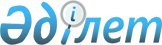 Шыңғырлау аудандық мәслихатының 2020 жылғы 23 желтоқсандағы №64-1 "2021-2023 жылдарға арналған аудандық бюджет туралы" шешіміне өзгерістер мен толықтыру енгізу туралыБатыс Қазақстан облысы Шыңғырлау аудандық мәслихатының 2021 жылғы 26 шілдедегі № 8-1 шешімі. Қазақстан Республикасының Әділет министрлігінде 2021 жылғы 5 тамызда № 23873 болып тіркелді
      Шыңғырлау аудандық мәслихат ШЕШТІ:
      1. Шыңғырлау аудандық мәслихатының "2021-2023 жылдарға арналған аудандық бюджет туралы" 2020 жылғы 23 желтоқсандағы №64-1 (нормативтік құқықтық актілерді мемлекеттік тіркеу тізілімінде №6595 болып тіркелген) шешіміне мынадай өзгерістер мен толықтыру енгізілсін:
      1-тармақ жаңа редакцияда жазылсын:
      "1. 2021-2023 жылдарға арналған аудандық бюджет 1, 2 және 3-қосымшаларға сәйкес, соның ішінде 2021 жылға мынадай көлемдерде бекітілсін:
      1) кірістер – 4 903 823 мың теңге: 
      салықтық түсімдер – 420 367 мың теңге;
      салықтық емес түсімдер – 17 800 мың теңге;
      негізгі капиталды сатудан түсетін түсімдер – 6 206 мың теңге; 
      трансферттер түсімі – 4 459 450 мың теңге;
      2) шығындар – 5 065 714 мың теңге;
      3) таза бюджеттік кредиттеу – 81 518 мың теңге:
      бюджеттік кредиттер – 92 225 мың теңге;
      бюджеттік кредиттерді өтеу – 10 707 мың теңге;
      4) қаржы активтерімен операциялар бойынша сальдо – 0 теңге:
      қаржы активтерін сатып алу – 0 теңге;
      мемлекеттің қаржы активтерін сатудан түсетін түсімдер – 0 теңге;
      5) бюджет тапшылығы (профициті) – -243 409 мың теңге;
      6) бюджет тапшылығын қаржыландыру (профицитін пайдалану) – 243 409 мың теңге:
      қарыздар түсімі – 179 411 мың теңге;
      қарыздарды өтеу – 43 677 мың теңге;
      бюджет қаражатын пайдаланылатын қалдықтары – 107 675 мың теңге.";
      4-тармақ жаңа редакцияда жазылсын:
      "4. Аудандық бюджетте 2021 жылға арналған республикалық бюджеттен берілетін нысаналы трансферттердің және кредиттердің жалпы сомасы 363 511 мың теңге ескерілсін: 
      мемлекеттік мәдениет ұйымдарының басқарушы және негізгі персоналына ерекше еңбек жағдайлары үшін лауазымдык айлықақысына қосымша ақылар белгілеуге – 39 693 мың теңге;
      кепілдендірілген әлеуметтік пакетке – 4 909 мың теңге;
      жастар практикасына – 30 628 мың теңге;
      жалақыны ішінара субсидиялауға – 5 688 мың теңге;
      мемлекеттік атаулы әлеуметтік көмек төлеуге – 27 413 мың теңге;
      ымдау тілі маманының қызметтерін көрсетуіне – 1 339 мың теңге;
      NEET санатындағы жастарға, аз қамтылған көпбалалы отбасы мүшелері, аз қамтылған еңбекке қабілетті мүгедектерге жаңа бизнес-идеяларды жүзеге асыру үшін мемлекеттік гранттар беруге – 35 004 мың теңге;
      мүгедектерді міндетті гигиеналық құралдармен қамтамасыз ету нормаларын ұлғайтуға – 3 602 мың теңге;
      техникалық көмекшi құралдар тiзбесiн кеңейтуге – 1 620 мың теңге;
      есту қабілетібұзылған мүгедектерді жұмысқа орналастыру үшін арнайы жұмыс орындарын құруға жұмыс берушінің шығындарын субсидиялауға – 454 мың теңге;
      қоғамдық жұмысқа – 45 863 мың теңге;
      мемлекеттік халықты әлеуметтік қорғау ұйымдарында арнаулы әлеуметтік қызмет көрсететін жұмыскерлердің жалақысына қосымша ақылар белгілеуге – 10 215 мың теңге;
      санаторийлы-курорттық емдеуге – 840 мың теңге;
      тифлотехникалық құралдарға – 1 178 мың теңге;
      сурдотехникалық құралдарға – 116 мың теңге;
      Шыңғырлау ауданы Ащысай ауылына кіреберіс жолды күрделі жөндеуге – 62 724 мың теңге; 
      мамандарды әлеуметтік қолдау шараларын іске асыруға берілетін бюджеттік кредиттер – 92 225 мың теңге.";
      5-тармақ жаңа редакцияда жазылсын:
      "5. Аудандық бюджетте 2021 жылға арналған Қазақстан Республикасының Ұлттық Қордан қарастырылған нысаналы даму трансферттерінің жалпы сомасы 507 664 мың теңге ескерілсін:
      Шыңғырлау ауданы Шыңғырлау ауылындағы 3 қабатты көппәтерлі тұрғын үйдің құрылысына – 322 182 мың теңге; 
      Шыңғырлау ауданы Шыңғырлау ауылының орталық бөлігінің егжей-тегжейлі жоспарлау жоспарына сәйкес жаңа "Атамекен" шағын ауданын электрмен жабдықтау құрылысына – 0 теңге; 
      Шыңғырлау ауданы Шыңғырлау ауылының орталық бөлігінің егжей-тегжейлі жоспарлау жоспарына сәйкес жаңа "Атамекен" шағын ауданын газбен жабдықтау құрылысына – 0 теңге; 
      Шыңғырлау ауданы Шыңғырлау ауылының орталық бөлігінің егжей-тегжейлі жоспарлау жоспарына сәйкес жаңа "Атамекен" шағын ауданын сумен жабдықтау құрылысына – 0 теңге; 
      Шыңғырлау ауданының Шоктыбай ауылында су құбырының құрылысына – 185 482 мың теңге. "; 
      мынадай мазмұндағы 5-1 тармақпен толықтырылсын:
      "5-1. Аудандық бюджетте 2021 жылға арналған Қазақстан Республикасының Ұлттық Қордан қарастырылған ағымдағы нысаналы трансферттерінің жалпы сомасы 91 184 мың теңге ескерілсін:
      мемлекеттік ұйымдар: стационарлық және жартылай стационарлық үлгідегі медициналық-әлеуметтік мекемелер, үйде қызмет көрсету, уақытша болу ұйымдары, халықты жұмыспен қамту орталықтары қызметкерлерінің жалақысын көтеруге – 17 680 мың теңге; 
      Шыңғырлау ауданы Ащысай ауылы Т.Райымқұлов көшесін күрделі жөндеуге – 73 504 мың теңге.";
      6-тармақ жаңа редакцияда жазылсын:
      "6. Аудандық бюджетте 2021 жылға арналған облыстық бюджеттен берілетін нысаналы трансферттердің және кредиттердің жалпы сомасы 340 153 мың теңге ескерілсін:
      еңбек нарығында сұранысқа ие біліктіліктер мен дағдылар бойынша жұмысшы кадрларды қысқа мерзімді кәсіптік оқытуға – 4 647 мың теңге;
      жаңа бизнес идеяларды жүзеге асыруға берілетін мемлекеттік гранттар – 12 835 мың теңге;
      "Ұрпақтар келісімшарты" жобасына – 175 мың теңге;
      "Шыңғырлау-Ақшат-Сегізсай" аудандық маңызы бар автомобиль жолын ағымдағы жөндеуге – 51 498 мың теңге;
      әлеуметтік көмек ретінде тұрғын үй сертификаттарын беруге – 10 000 мың теңге;
      санаторийлы-курорттық емдеуге – 659 мың теңге;
      арнайы қозғалыс құралдарға (кресло-арбалар) – 234 мың теңге;
      сурдотехникалық құралдарға – 116 мың теңге;
      "Алғашқы жұмыс орны" жобасына – 1 634 мың теңге;
      аутизммен ауыратын балаларға арналған АВА-терапиясының негіздеріне оқытуға – 58 мың теңге;
      2021 жылға арналған факторлық-баллдық шкалаға негізделген мемлекеттік қызметкерлер еңбек ақы төлеудің жаңа жүйесіне арналған шығыстарға – 158 411 мың теңге;
      Шыңғырлау ауданы Қызылкөл ауылына су беру үшін кешенді блок модулін орнатуға – 12 700 мың теңге;
      Шыңғырлау ауданы Тасмола ауылында ауылдық мәдениет үйінің құрылысы – 40 000 мың теңге;
      Шыңғырлау ауданы Ащысай ауылы Ащысай орта жалпы білім беретін мектеп-балабақшасына қазандық құрылысына – 47 186 мың теңге."; 
      көрсетілген шешімнің 1-қосымшасы осы шешімінің қосымшасына сәйкес жаңа редакцияда жазылсын.
      2. Осы шешім 2021 жылдың 1 қаңтарынан бастап қолданысқа енгізіледі. 2021 жылға арналған аудандық бюджеті
					© 2012. Қазақстан Республикасы Әділет министрлігінің «Қазақстан Республикасының Заңнама және құқықтық ақпарат институты» ШЖҚ РМК
				
      Мәслихат хатшысы

С. Казиев
Шешіміне қосымшаШыңғырлау аудандық 
мәслихатының 2020 жылғы 
23 желтоқсандағы № 64-1 
шешіміне 1- қосымша
Санаты
Санаты
Санаты
Санаты
Санаты
Сомасы, мың теңге
Сыныбы
Сыныбы
Сыныбы
Сыныбы
Сомасы, мың теңге
Кіші сыныбы
Кіші сыныбы
Кіші сыныбы
Сомасы, мың теңге
Ерекшелігі
Ерекшелігі
Сомасы, мың теңге
Атауы
Сомасы, мың теңге
1) Кірістер
 4 903 823
1
Салықтық түсімдер
420 367
01
Табыс салығы
190 361
1
Корпоративтіқ табыс салығы
1 815
2
Жеке табыс салығы
188 546
03
Әлеуметтiк салық
193 245
1
Әлеуметтік салық
193 245
04
Меншiкке салынатын салықтар
30 261
1
Мүлiкке салынатын салықтар
30 000
5
Бірыңғай жер салығы
261
05
Тауарларға, жұмыстарға және қызметтерге салынатын iшкi салықтар
5 300
2
Акциздер
500
3
Табиғи және басқа да ресурстарды пайдаланғаны үшiн түсетiн түсiмдер
2 813
4
Кәсiпкерлiк және кәсiби қызметтi жүргiзгенi үшiн алынатын алымдар
1 987
08
Заңдық маңызы бар әрекеттерді жасағаны және (немесе) оған уәкілеттігі бар мемлекеттік органдар немесе лауазымды адамдар құжаттар бергені үшін алынатын міндетті төлемдер
1 200
1
Мемлекеттік баж
1 200
2
Салықтық емес түсiмдер
17 800
01
Мемлекеттік меншіктен түсетін кірістер
12 800
5
Мемлекет меншігіндегі мүлікті жалға беруден түсетін кірістер
12 800
06
Басқа да салықтық емес түсiмдер
5 000
1
Басқа да салықтық емес түсiмдер
5 000
3
Негізгі капиталды сатудан түсетін түсімдер
6 206
01
Мемлекеттік мекемелерге бекітілген мемлекеттік мүлікті сату
4 400
1
Мемлекеттік мекемелерге бекітілген мемлекеттік мүлікті сату
4 400
03
Жердi және материалдық емес активтердi сату
1 806
1
Жерді сату
1 806
4
Трансферттердің түсімдері
4 459 450
02
Мемлекеттік басқарудың жоғары тұрған органдарынан түсетін трансферттер
4 459 450
2
Облыстық бюджеттен түсетiн трансферттер
4 459 450
Функционалдық топ
Функционалдық топ
Функционалдық топ
Функционалдық топ
Функционалдық топ
Сомасы, мың теңге
Кіші функция
Кіші функция
Кіші функция
Кіші функция
Сомасы, мың теңге
Бюджеттік бағдарламалардың әкімшісі
Бюджеттік бағдарламалардың әкімшісі
Бюджеттік бағдарламалардың әкімшісі
Сомасы, мың теңге
Бағдарлама
Бағдарлама
Сомасы, мың теңге
Атауы
Сомасы, мың теңге
2) Шығындар
 5 065 714
01
Жалпы сипаттағы мемлекеттiк қызметтер 
419 347
1
Мемлекеттiк басқарудың жалпы функцияларын орындайтын өкiлдi, атқарушы және басқа органдар
188 310
112
Аудан (облыстық маңызы бар қала) мәслихатының аппараты
38 554
001
Аудан (облыстық маңызы бар қала) мәслихатының қызметін қамтамасыз ету жөніндегі қызметтер
37 494
003
Мемлекеттік органның күрделі шығыстары
1 060
122
Аудан (облыстық маңызы бар қала) әкімінің аппараты
149 756
001
Аудан (облыстық маңызы бар қала) әкімінің қызметін қамтамасыз ету жөніндегі қызметтер
149 756
2
Қаржылық қызмет
1 519
459
Ауданның (облыстық маңызы бар қаланың) экономика және қаржы бөлімі
1 519
003
Салық салу мақсатында мүлікті бағалауды жүргізу
546
010
Жекешелендіру, коммуналдық меншікті басқару, жекешелендіруден кейінгі қызмет және осыған байланысты дауларды реттеу 
973
9
Жалпы сипаттағы өзге де мемлекеттiк қызметтер
229 518
454
Ауданның (облыстық маңызы бар қаланың) кәсіпкерлік және ауыл шаруашылығы бөлімі
42 876
001
Жергілікті деңгейде кәсіпкерлікті және ауыл шаруашылығын дамыту саласындағы мемлекеттік саясатты іске асыру жөніндегі қызметтер
42 471
007
Мемлекеттік органның күрделі шығыстары
405
458
Ауданның (облыстық маңызы бар қаланың) тұрғын үй-коммуналдық шаруашылығы, жолаушылар көлігі және автомобиль жолдары бөлімі
79 835
001
Жергілікті деңгейде тұрғын үй-коммуналдық шаруашылығы, жолаушылар көлігі және автомобиль жолдары саласындағы мемлекеттік саясатты іске асыру жөніндегі қызметтер
42 135
013
Мемлекеттік органның күрделі шығыстары
700
067
Ведомстволық бағыныстағы мемлекеттік мекемелер мен ұйымдардың күрделі шығыстары
0
113
Төменгі тұрған бюджеттерге берілетін нысаналы ағымдағы трансферттер
37 000
459
Ауданның (облыстық маңызы бар қаланың) экономика және қаржы бөлімі
106 807
001
Ауданның (облыстық маңызы бар қаланың) экономикалық саясаттын қалыптастыру мен дамыту, мемлекеттік жоспарлау, бюджеттік атқару және коммуналдық меншігін басқару саласындағы мемлекеттік саясатты іске асыру жөніндегі қызметтер
50 114
113
Төменгі тұрған бюджеттерге берілетін нысаналы ағымдағы трансферттер
56 693
02
Қорғаныс
34 783
1
Әскери мұқтаждар
5 272
122
Аудан (облыстық маңызы бар қала) әкімінің аппараты
5 272
005
Жалпыға бірдей әскери міндетті атқару шеңберіндегі іс-шаралар
5 272
2
Төтенше жағдайлар жөнiндегi жұмыстарды ұйымдастыру
29 511
122
Аудан (облыстық маңызы бар қала) әкімінің аппараты
29 511
006
Аудан (облыстық маңызы бар қала) ауқымындағы төтенше жағдайлардың алдын алу және оларды жою
11 082
007
Аудандық (қалалық) ауқымдағы дала өрттерінің, сондай-ақ мемлекеттік өртке қарсы қызмет органдары құрылмаған елдi мекендерде өрттердің алдын алу және оларды сөндіру жөніндегі іс-шаралар
18 429
06
Әлеуметтiк көмек және әлеуметтiк қамсыздандыру
382 549
1
Әлеуметтiк қамсыздандыру
33 917
451
Ауданның (облыстық маңызы бар қаланың) жұмыспен қамту және әлеуметтік бағдарламалар бөлімі
33 917
005
Мемлекеттік атаулы әлеуметтік көмек
33 917
2
Әлеуметтiк көмек
290 094
451
Ауданның (облыстық маңызы бар қаланың) жұмыспен қамту және әлеуметтік бағдарламалар бөлімі
290 094
002
Жұмыспен қамту бағдарламасы
139 447
006
Тұрғын үйге көмек көрсету
13 710
007
Жергілікті өкілетті органдардың шешімі бойынша мұқтаж азаматтардың жекелеген топтарына әлеуметтік көмек
21 742
010
Үйден тәрбиеленіп оқытылатын мүгедек балаларды материалдық қамтамасыз ету
780
014
Мұқтаж азаматтарға үйде әлеуметтiк көмек көрсету
56 683
017
Оңалтудың жеке бағдарламасына сәйкес мұқтаж мүгедектерді протездік-ортопедиялық көмек, сурдотехникалық құралдар, тифлотехникалық құралдар, санаторий-курорттық емделу, міндетті гигиеналық құралдармен қамтамасыз ету, арнаулы жүріп-тұру құралдары, қозғалуға қиындығы бар бірінші топтағы мүгедектерге жеке көмекшінің және есту бойынша мүгедектерге қолмен көрсететін тіл маманының қызметтері мен қамтамасыз ету
17 244
023
Жұмыспен қамту орталықтарының қызметін қамтамасыз ету
40 488
9
Әлеуметтiк көмек және әлеуметтiк қамтамасыз ету салаларындағы өзге де қызметтер
58 538
451
Ауданның (облыстық маңызы бар қаланың) жұмыспен қамту және әлеуметтік бағдарламалар бөлімі
48 538
001
Жергілікті деңгейде халық үшін әлеуметтік бағдарламаларды жұмыспен қамтуды қамтамасыз етуді іске асыру саласындағы мемлекеттік саясатты іске асыру жөніндегі қызметтер 
42 568
011
Жәрдемақыларды және басқа да әлеуметтік төлемдерді есептеу, төлеу мен жеткізу бойынша қызметтерге ақы төлеу
1 022
050
Қазақстан Республикасында мүгедектердің құқықтарын қамтамасыз етуге және өмір сүру сапасын жақсарту
1 620
054
Үкіметтік емес ұйымдарда мемлекеттік әлеуметтік тапсырысты орналастыру
3 328
458
Ауданның (облыстық маңызы бар қаланың) тұрғын үй-коммуналдық шаруашылығы, жолаушылар көлігі және автомобиль жолдары бөлімі
10 000
094
Әлеуметтік көмек ретінде тұрғын үй сертификаттарын беру
10 000
07
Тұрғын үй-коммуналдық шаруашылық
623 154
1
Тұрғын үй шаруашылығы
340 977
458
Ауданның (облыстық маңызы бар қаланың) тұрғын үй-коммуналдық шаруашылығы, жолаушылар көлігі және автомобиль жолдары бөлімі
18 775
003
Мемлекеттік тұрғын үй қорын сақтауды ұйымдастыру
8 017
004
Азаматтардың жекелеген санаттарын тұрғын үймен қамтамасыз ету
0
033
Инженерлік-коммуникациялық инфрақұрылымды жобалау, дамыту және (немесе) жайластыру
10 758
466
Ауданның (облыстық маңызы бар қаланың) сәулет, қала құрылысы және құрылыс бөлімі
322 202
003
Коммуналдық тұрғын үй қорының тұрғын үйін жобалау және (немесе) салу, реконструкциялау 
322 202
004
Инженерлік-коммуникациялық инфрақұрылымды жобалау, дамыту және (немесе) жайластыру
0
2
Коммуналдық шаруашылық
259 513
458
Ауданның (облыстық маңызы бар қаланың) тұрғын үй-коммуналдық шаруашылығы, жолаушылар көлігі және автомобиль жолдары бөлімі
25 860
012
Сумен жабдықтау және су бұру жүйесінің жұмыс істеуі
25 860
466
Ауданның (облыстық маңызы бар қаланың) сәулет, қала құрылысы және құрылыс бөлімі
233 653
005
Коммуналдық шаруашылығын дамыту
47 186
058
Елді мекендердегі сумен жабдықтау және су бұру жүйелерін дамыту
186 467
3
Елді - мекендерді көркейту
22 664
458
Ауданның (облыстық маңызы бар қаланың) тұрғын үй-коммуналдық шаруашылығы, жолаушылар көлігі және автомобиль жолдары бөлімі
22 664
015
Елді мекендердегі көшелерді жарықтандыру
12 488
016
Елді мекендердің санитариясын қамтамасыз ету
1 968
018
Елді мекендерді абаттандыру және көгалдандыру
8 208
08
Мәдениет, спорт, туризм және ақпараттық кеңістiк
684 660
1
Мәдениет саласындағы қызмет
231 143
457
Ауданның (облыстық маңызы бар қаланың) мәдениет, тілдерді дамыту, дене шынықтыру және спорт бөлімі
191 143
003
Мәдени- демалыс жұмысын қолдау
191 143
466
Ауданның (облыстық маңызы бар қаланың) сәулет, қала құрылысы және құрылыс бөлімі
40 000
011
Мәдениет объектілерін дамыту
40 000
2
Cпорт
125 109
457
Ауданның (облыстық маңызы бар қаланың) мәдениет, тілдерді дамыту, дене шынықтыру және спорт бөлімі
84 109
008
Ұлттық және бұқаралық спорт түрлерін дамыту
80 520
009
Аудандық (облыстық маңызы бар қалалық) деңгейде спорттық жарыстар өткізу
1 575
010
Әртүрлi спорт түрлерi бойынша аудан (облыстық маңызы бар қала) құрама командаларының мүшелерiн дайындау және олардың облыстық спорт жарыстарына қатысуы
2 014
466
Ауданның (облыстық маңызы бар қаланың) сәулет, қала құрылысы және құрылыс бөлімі
41 000
008
Cпорт объектілерін дамыту
41 000
3
Ақпараттық кеңiстiк
140 300
456
Ауданның (облыстық маңызы бар қаланың) ішкі саясат бөлімі
15 839
002
Мемлекеттік ақпараттық саясат жүргізу жөніндегі қызметтер
15 839
457
Ауданның (облыстық маңызы бар қаланың) мәдениет, тілдерді дамыту, дене шынықтыру және спорт бөлімі
124 461
006
Аудандық (қалалық) кiтапханалардың жұмыс iстеуi
123 439
007
Мемлекеттiк тiлдi және Қазақстан халқының басқа да тiлдерін дамыту
1 022
9
Мәдениет, спорт, туризм және ақпараттық кеңiстiктi ұйымдастыру жөнiндегi өзге де қызметтер
188 108
456
Ауданның (облыстық маңызы бар қаланың) ішкі саясат бөлімі
46 633
001
Жергілікті деңгейде ақпарат, мемлекеттілікті нығайту және азаматтардың әлеуметтік сенімділігін қалыптастыру саласында мемлекеттік саясатты іске асыру жөніндегі қызметтер
26 855
003
Жастар саясаты саласында іс-шараларды іске асыру
16 978
032
Ведомстволық бағыныстағы мемлекеттік мекемелер мен ұйымдардың күрделі шығыстары
2 800
457
Ауданның (облыстық маңызы бар қаланың) мәдениет, тілдерді дамыту, дене шынықтыру және спорт бөлімі
141 475
001
Жергілікті деңгейде мәдениет, тілдерді дамыту, дене шынықтыру және спорт саласында мемлекеттік саясатты іске асыру жөніндегі қызметтер
26 330
032
Ведомстволық бағыныстағы мемлекеттік мекемелер мен ұйымдардың күрделі шығыстары
115 145
10
Ауыл, су, орман, балық шаруашылығы, ерекше қорғалатын табиғи аумақтар, қоршаған ортаны және жануарлар дүниесін қорғау, жер қатынастары
56 245
6
Жер қатынастары
27 717
463
Ауданның (облыстық маңызы бар қаланың) жер қатынастары бөлімі
27 717
001
Аудан (облыстық маңызы бар қала) аумағында жер қатынастарын реттеу саласындағы мемлекеттік саясатты іске асыру жөніндегі қызметтер
24 717
006
Аудандардың, облыстық маңызы бар, аудандық маңызы бар қалалардың, кенттердiң, ауылдардың, ауылдық округтердiң шекарасын белгiлеу кезiнде жүргiзiлетiн жерге орналастыру
1 403
007
Мемлекеттік органның күрделі шығыстары
1 597
9
Ауыл, су, орман, балық шаруашылығы, қоршаған ортаны қорғау және жер қатынастары саласындағы басқа да қызметтер
28 528
459
Ауданның (облыстық маңызы бар қаланың) экономика және қаржы бөлімі
28 528
099
Мамандарға әлеуметтік қолдау көрсету жөніндегі шараларды іске асыру
28 528
11
Өнеркәсіп, сәулет, қала құрылысы және құрылыс қызметі
41 047
2
Сәулет, қала құрылысы және құрылыс қызметі
41 047
466
Ауданның (облыстық маңызы бар қаланың) сәулет, қала құрылысы және құрылыс бөлімі
41 047
001
Құрылыс, облыс қалаларының, аудандарының және елді мекендерінің сәулеттік бейнесін жақсарту саласындағы мемлекеттік саясатты іске асыру және ауданның (облыстық маңызы бар қаланың) аумағын оңтайла және тиімді қала құрылыстық игеруді қамтамасыз ету жөніндегі қызметтер 
31 278
013
Аудан аумағында қала құрылысын дамытудың кешенді схемаларын, аудандық (облыстық) маңызы бар қалалардың, кенттердің және өзге де ауылдық елді мекендердің бас жоспарларын әзірлеу
9 209
015
Мемлекеттік органның күрделі шығыстары
560
12
Көлік және коммуникация
258 296
1
Автомобиль көлігі
258 296
458
Ауданның (облыстық маңызы бар қаланың) тұрғын үй-коммуналдық шаруашылығы, жолаушылар көлігі және автомобиль жолдары бөлімі
258 296
023
Автомобиль жолдарының жұмыс істеуін қамтамасыз ету
122 048
045
Аудандық маңызы бар автомобиль жолдарын және елді-мекендердің көшелерін күрделі және орташа жөндеу
136 248
13
Басқалар
8 600
9
Басқалар
8 600
459
Ауданның (облыстық маңызы бар қаланың) экономика және қаржы бөлімі
8 600
012
Ауданның (облыстық маңызы бар қаланың) жергілікті атқарушы органының резерві
8 600
14
Борышқа қызмет көрсету
61 848
1
Борышқа қызмет көрсету
61 848
459
Ауданның (облыстық маңызы бар қаланың) экономика және қаржы бөлімі
61 848
021
Жергілікті атқарушы органдардың облыстық бюджеттен қарыздар бойынша сыйақылар мен өзге де төлемдерді төлеу бойынша борышына қызмет көрсету 
61 848
15
Трансферттер
2 495 185
1
Трансферттер
2 495 185
459
Ауданның (облыстық маңызы бар қаланың) экономика және қаржы бөлімі
2 495 185
006
Пайдаланылмаған (толық пайдаланылмаған) нысаналы трансферттерді қайтару
100
038
Субвенциялар
209 245
049
Бюджет заңнамасымен қарастырылған жағдайларда жалпы сипаттағы трансферттерді қайтару
2 285 840
3) Таза бюджеттік кредиттеу
81 518
Бюджеттік кредиттер
92 225
10
Ауыл, су, орман, балық шаруашылығы, ерекше қорғалатын табиғи аумақтар, қоршаған ортаны және жануарлар дүниесін қорғау, жер қатынастары
92 225
9
Ауыл, су, орман, балық шаруашылығы, қоршаған ортаны қорғау және жер қатынастары саласындағы басқа да қызметтер
92 225
459
Ауданның (облыстық маңызы бар қаланың) экономика және қаржы бөлімі
92 225
018
Мамандарды әлеуметтік қолдау шараларын іске асыру үшін бюджеттік кредиттер
92 225
Санаты
Санаты
Санаты
Санаты
Санаты
Сомасы, мың теңге
Сыныбы
Сыныбы
Сыныбы
Сыныбы
Сомасы, мың теңге
Кіші сыныбы
Кіші сыныбы
Кіші сыныбы
Сомасы, мың теңге
Ерекшелігі
Ерекшелігі
Сомасы, мың теңге
Атауы
Сомасы, мың теңге
5
Бюджеттік кредиттерді өтеу
 10 707
01
Бюджеттік кредиттерді өтеу
10 707
1
Мемлекеттік бюджеттен берілген бюджеттік кредиттерді өтеу
10 707
06
Мамандандырылған ұйымдарға жергілікті бюджеттен берілген бюджеттік кредиттерді өтеу 
0
13
Жеке тұлғаларға жергiлiктi бюджеттен берiлген бюджеттiк кредиттердi өтеу
10 707
4) Қаржы активтерімен операциялар бойынша сальдо
0
Функционалдық топ
Функционалдық топ
Функционалдық топ
Функционалдық топ
Функционалдық топ
Сомасы, мың теңге
Кіші функция
Кіші функция
Кіші функция
Кіші функция
Сомасы, мың теңге
Бюджеттік бағдарламалардың әкімшісі
Бюджеттік бағдарламалардың әкімшісі
Бюджеттік бағдарламалардың әкімшісі
Сомасы, мың теңге
Бағдарлама
Бағдарлама
Сомасы, мың теңге
Атауы
Сомасы, мың теңге
Қаржы активтерін сатып алу
 0
Санаты
Санаты
Санаты
Санаты
Санаты
Сомасы, мың теңге
Сыныбы
Сыныбы
Сыныбы
Сыныбы
Сомасы, мың теңге
Кіші сыныбы
Кіші сыныбы
Кіші сыныбы
Сомасы, мың теңге
Ерекшелігі
Ерекшелігі
Сомасы, мың теңге
Атауы
Сомасы, мың теңге
6
Мемлекеттің қаржы активтерін сатудан түсетін түсімдер
0
01
Мемлекеттің қаржы активтерін сатудан түсетін түсімдер
0
1
Қаржы активтерін ел ішінде сатудан түсетін түсімдер
0
5) Бюджет тапшылығы (профициті)
 -243 409
6) Бюджет тапшылығын қаржыландыру (профицитін пайдалану) 
243 409
7
Қарыздар түсімдері
179 411
01
Мемлекеттік ішкі қарыздар
179 411
2
Қарыз алу келісім-шарттары
179 411
03
Ауданның (облыстық маңызы бар қаланың) жергілікті атқарушы органы алатын қарыздар
179 411
Функционалдық топ
Функционалдық топ
Функционалдық топ
Функционалдық топ
Функционалдық топ
Сомасы, мың теңге
Кіші функция
Кіші функция
Кіші функция
Кіші функция
Сомасы, мың теңге
Бюджеттік бағдарламалардың әкімшісі
Бюджеттік бағдарламалардың әкімшісі
Бюджеттік бағдарламалардың әкімшісі
Сомасы, мың теңге
Бағдарлама
Бағдарлама
Сомасы, мың теңге
Атауы
Сомасы, мың теңге
16
Қарыздарды өтеу
 43 677
1
Қарыздарды өтеу
43 677
459
Ауданның (облыстық маңызы бар қаланың) экономика және қаржы бөлімі
43 677
005
Жергілікті атқарушы органның жоғары тұрған бюджет алдындағы борышын өтеу
43 675
022
Жергілікті бюджеттен бөлінген пайдаланылмаған бюджеттік кредиттерді қайтару
2
 Бюджет қаражаттарының пайдаланылатын қалдықтары
0
Санаты
Санаты
Санаты
Санаты
Санаты
Сомасы, мың теңге
Сыныбы
Сыныбы
Сыныбы
Сыныбы
Сомасы, мың теңге
Кіші сыныбы
Кіші сыныбы
Кіші сыныбы
Сомасы, мың теңге
Ерекшелігі
Ерекшелігі
Сомасы, мың теңге
Атауы
Сомасы, мың теңге
8
Бюджет қаражатының пайдаланылатын қалдықтары
 107 675
01
Бюджет қаражаты қалдықтары
107 675
1
Бюджет қаражатының бос қалдықтары
107 675
01
Бюджет қаражатының бос қалдықтары
107 675